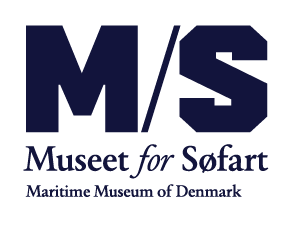                                                                                          Juni 2020Besøg M/S Museet for Søfart i sommerferien – til halv pris M/S Museet for Søfart giver halv pris på entrébilletten fra 27. juni og frem til 9. august. Sommeren byder på aktiviteter for hele familien – både indendørs og udendørs. Ræs på rumpejoller, byg drømmeskibe, kom på rundvisning med museets eksperter, og oplev ’Frihedens Værksted – Kløvedal & livet med Nordkaperen’. Tag familien med i DRØMMESKIBET - M/S Museet for Søfarts store legeområde for børn og deres voksne. Træk i sømandstøjet og leg løs, syng sømandskaraoke, og gå på opdagelse efter et vaskeægte havfrueskelet. I Sømandsværkstedet kan man sammen bygge fantasifulde drømmeskibe. Ræs på rumpejoller i dokkenHop om bord på de sjove rumpejoller - et lille ’skib’ der kommer frem, når man vrikker med rumpen. Ræs afsted i dokken og bliv udlært som vaskeægte rumpejollematros på rumpejolleskolen!                   Tag reb-ringe i hånden og dyst imod hinanden i dokken. Hvem er den bedste ringmester? Spillet er sjovt for både børn og voksne.Gratis rundvisninger med eksperterne Kom med på en gratis og personlig sær-rundvisning med museets eksperter; Kolonihistorikeren, Søfartshistorikeren, Arkitekturelskeren, Sømanden, Religionshistorikeren, og Direktøren.                                                                                                                       Og tag på en introduktion til den anmelderroste udstilling ’Frihedens Værksted – Kløvedal & livet med Nordkaperen’. Læs mere på  www.mfs.dk/detskerYderligere information: Kommunikationsansvarlig Siw Aldershvile Nielsen                          san@mfs.dk  Tlf. 2628 0204.Sommer på M/S Museet for Søfart:Åbent alle dage i juli og august kl. 11-18.                                                                                                  HALV PRIS PÅ ENTRÉEN 27. JUNI - 9. AUGUST                                                                                  GRATIS ENTRÉ FOR BØRNRUMPEJOLLERÆS                                                                                                                               Tid: 1. juli til 9. august. Kl. 11.30-17.30
Pris: GratisBYG DRØMMESKIBE
Tid: 1. juli til 9. august. Kl. 11.30-17.30
Pris: 45 kr. Betaling med MobilePay i SømandsværkstedetSÆR-RUNDVISNING MED MUSEETS EKSPERTER                                                                                  Tid: Kl. 13-13.45 på alle hverdage i juli og august                                                                                     Pris: Gratis når entréen til museet er betalt INTRODUKTION TIL ’FRIHEDENS VÆRKSTED’                                                                                                                      Tid: Kl. 11.30-11.45  tirsdag og torsdag i juli og august                                                                                           Pris: Gratis når entréen til museet er betalt                                                                                             Udstillingen er udviklet af Naturhistorisk Museum Aarhus og er støttet af Nordea-fonden